Раздел ІІ   Живой мир вокруг насРаздел ІІ   Живой мир вокруг насТема урока: §17.В. Токарева. «Кошка на дороге»Тема урока: §17.В. Токарева. «Кошка на дороге»Цели обучения, которые необходимо достичь на данном уроке6.1.3.1 – понимать содержание рассказов, поэтическихпроизведений/фрагментов, содержащих знакомые лексические и грамматические единицы, определяя тему и основную мысль, характеризовать и оценивать поступки персонажей или лирического героя;6.2.5.1 – участвовать в диалоге-расспросе, меняя позицию «говорящий» на «слушающий» с учетом выбранной роли;6.3.6.1 – анализировать содержание художественных произведений небольшого объема, определяя особенности изображения главных и второстепенных персонажей, лирического герояОжидаемый результатВсе учащиеся смогут:определить тему и основную мысль, характеризовать и оценивать поступки персонажей или лирического героя;участвовать в диалоге-расспросе, меняя позицию «говорящий» на«слушающий» с учетом выбранной роли;анализировать содержание художественных произведений, прогнозировать содержание произведения по заголовку;анализировать произведение, внимательно относиться к каждому слову в произведении.Большинство учащихся будут уметь:проводить лексический комментарий, объяснить лексическое значение выделенных слов; заполнять «Дискуссионную карту».Некоторые учащиеся смогут:вести диалог с автором; высказывать предположение о дальнейшем развитии действия.Критерии успехаУчащийся достиг цели обучения, если:перескажет текст события, соблюдая последовательность; ответит на вопросы по содержанию текста и сделает выводы;разделит текст на смысловые части и озаглавит их; даст словесное описание каждого фрагмента;умеет работать  по таксономии БлумаЯзыковая цельУчащиеся могут:строить речь логично и последовательно, демонстрируя нормы устной и письменной речи;Ключевые слова и фразы: санаторий – лечебное учреждение для лечения и отдыха; древесные опилки – ағаш үгінділері отчаяние – ашыну; впрок – про запас; возмущение – наразылық; заискивать –жағыну, жағымпаздану; заурядный – ничем не выделяющийся, обычный;совесть – ар; бессовестность – ұятсыздық; подлец – жексұрын.Используемый язык для диалога/письма на уроке: русский. Вопросы для обсуждения: Что интересного вы узнали о братьях наших меньших?Ход урокаХод урокаХод урокаХод урокаХод урокаЭтап урока/времяДействия педагогаДействия учениковРесурсыОцениваниеI Органи-зационный момент.Создание коллаборативной среды.Приветствие учителя на трех языкахУчащиеся поочередно касаются пальцев рук своего соседа, начиная с больших пальцев и говорят:желаю (соприкасаются большими  пальцами);успеха (указательными);большого (средними);во всем (безымянными); и везде (мизинцами);Здравствуйте! (прикосновение всей ладонью)Начало урокаАктуализация знаний.                     Эпиграф к уроку Если в сердце нет любви, человек мертв.Учитель предлагает разделиться  на группы по карточкам. Выход на темуРассказ В.Токаревой «Кошка на дороге». Прогнозирование.Предположите, о чем может быть рассказ с таким названием .Учащиеся читают эпиграф и высказывают свои мненияУчащиеся разбирают карточки по цветам, составляют общую картину- « кошки»1 группа -  рыжая кошка2 группа – серая кошка 3 группа – полосатая кошка Каждая группа выдвигает свою версию.Интерактивная доска Карточки – лото с изображением кошекФО   «Аплодисменты»ФО «Словесная оценка учителя»Середина урока І. Изучение нового материала.Задания 1 уровня ( знание, понимание) Слово учителя В начале рассказа «Кошка на дороге» говорится о том, что герой рассказа ученый Климов зимой отдыхает в санатории. После завтрака он выходит с территории отправляется в лес. Метод «Одна минута»Учитель раздаёт  группам  по одной карточке  с вопросами:Как вы думаете, что произойдет дальше?Какого цвета кошка и как она выглядит?Почему рассказ называется так?ІІ. Коллективное  чтение рассказа Задание 2 уровня ( применение, анализ)Рассказ разделен на 3 части. Каждой группе дана по  одной  части.  Учитель комментирует  пересказ учащихсяДескрипторы:Понимают прочитанноеУмеют рассказывать содержаниеСравнивают ответы Умеют работать совместноІІІІІ. Освоение изученного материала.   Упр. 5  Учитель предлагает заполнить «Дискуссионную карту».Закрепление изученного материала. Задания 3-го уровня (создание, оценивание).Слова Лиса из сказки «Маленький принц»  Антуана  де Сент-Экзюпери: «Не забывай! Ты в ответе за всех, кого приручил»  являются идеей этого рассказа. Учащиеся должны доказать, используя формулу ПОПСПозиция – Я считаю, что Обоснование – Потому что …Подтверждение, примеры – Свою мысль я хочу подтвердить примерами из ...Следствие – Я делаю вывод, что …Дескрипторы :Умеют высказывать свои мненияРешают проблемные вопросы Оценивают друг друга  объективноСмогут оценить поступки другихКаждая группа отвечает на эти вопросы в течении 1 минуты.Учащиеся читают рассказ в своей  группе и пересказывают другой группе.Учащиеся сравнивают свои ответы с содержанием рассказаУчащиеся выполняют задание индивидуално и записывают в тетради,  делятся  со своими рассуждениямиКаждая группа высказывают свои мнения по формуле ПОПСУчебникИнтерактивная доскаФО « Большой палец»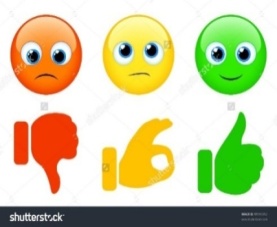 ФО «Благодарю»ФО «Словесная оценка»ФО «Две звезды,одно пожелание»Конец  урока Задание на дом:Прочитать рассказ в полном объеме.Упр. 8. Заполните «Литературную пирамиду».Имя героя литературного произведения.Два ключевых слова, описывающих место действия.Три ключевых слова, раскрывающих тему.Четыре ключевых слова, описывающих идею произведения.Пять ключевых слов, описывающих первое событие.Шесть ключевых слов, описывающих второе событие (что происходит с героем и его окружением по ходу сюжета).Семь ключевых слов, описывающих решение проблемы.Рефлексия. Учащиеся сами определяют на какой ступени они находятся в конце данного урока. Учащиеся  записывают задание на дом.Самооценка учащихся 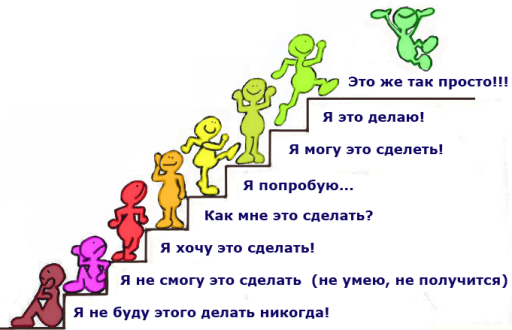 ФО «Лестница успеха»